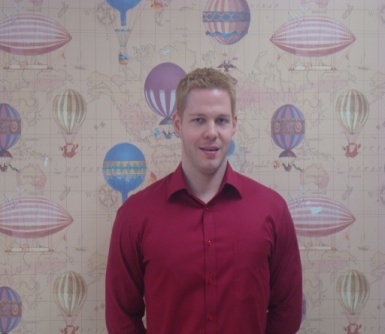 Matt Barrettcmatt_barrett@hotmail.comBirthday: 11/18/82010—3750-7277OBJECTIVE		To obtain a teaching position that will allow me to utilize my teaching skillsEDUCATION	Kennesaw State University				Kennesaw, GA  USA	Bachelor of Arts in International Affairs 	    Graduated, December 2007		Minor: Business Management						Minor: SpanishTEACHING 		Elementary English Teacher				Bundang, SeoulEXPERIENCE	Chungsol Elementary School, Gepik			May 2010 – PresentAdult English Teacher					Gangnam, Seoul			Global Language Institute				April 2009 – April 2010			Elementary Spanish Teacher				Aug 2008 – April 2009	Gloria’s School of SpanishBUSINESS		Assistant Manager 					Atlanta, GA	 	EXPERIENCE	BB&T	Bank						Aug 2006 – May 2008Management Internship				Santiago, Chile 	United States Foreign Service  				May 2006 – Aug 2006MARKETING 	Marketing Internship					Statesboro, GA EXPERIENCE	Georgia Southern University Career Services		Aug 2003 - Dec 2003American Marketing Association			Kennesaw, GA			Vice President of Professional Development	 	Aug 2004 – May 2007